【新聞稿】遠東科技大學實踐三創教育成績耀眼業日期：104.11.27發稿單位：遠東科技大學新聞連絡人:莊惠榕秘書電話: 06-5979566#1787手機: 0927-693-763教育部長吳思華及常務次長林騰蛟今（27）日參訪遠東科技大學，該校為符合技職教育務實致用的特色，積極打造以創意、創新及創業為基礎之三創教育課程，主要在訓練學生靈活敏捷的「創意思維」、實作導向的「創新能力」，以及篤實負責的「創業精神」，期望學生具有創意想得到、創新做得出及創業產品賣得出之能力。遠東科技大學基於此一理念，自90年起，以創造力教育為基礎，專利申請為介面，透過建立技術研發中心、產學合作、技術移轉及參加國內外競賽等措施來建立三創教育的燈塔大學。在創意教學方面，專利申請及核准件數已經連續12年蟬聯全國大學第一，至今獲證之國内外專利已超過3,400件。該校亦鼓勵師生動手做，將專利開發成產品，自94年起參加瑞士日内瓦、德國紐倫堡、美國匹兹堡等各類國際發明展，榮獲之獎牌數已超過500面(金牌超過170面)，此成果為全國大專院校第一名。其中2012年以「萃取相異極性成分之裝置」榮獲韓國首爾國際發明展金牌獎及大會發明首獎，創下該發明展舉辦以來首度由外國作品獲獎的紀錄。另外，2014年以「全方位LED照明燈具模組」榮獲馬來西亞國際發明展金牌獎與大會最佳發明獎，亦創下該發明展舉辦以來首度由外國作品獲獎的紀錄，該作品並同時榮獲2014年臺北國際發明展鉑金獎。在創新研發方面，自93年起獲教育部補助成立「永續材料技術研發中心」及「生物科技技術研發中心」，並自95起該校連續11年獲教育部教學卓越計畫補助金額超過5億元，也獲教育部「發展典範科大計畫」補助成立產學研發中心。該校近5年參加全國技專校院學生實務專題製作競賽成果豐碩，獲獎數皆在全國前3名；101年度榮獲3件科技部指導大專學生研究計畫研究創作獎，獲獎數為全國科技大學第一。99~104年通過科技部產學計畫件數，連續6年為全國私立科技大學第一；另外，自95年連續五度榮獲中國工程師學會之產學合作績優獎。在創業育成方面，該校創新育成中心於102年起，連續三年榮獲經濟部中小企業處「績優育成中心」肯定。自95年起遠東科技大學即積極參與國內外各項創業競賽，其中最值得一提的是該校師生自第三屆開始參加華人世界獎金最高的「龍騰微笑創業競賽」，已獲3次首獎(與臺大並列第一)、1次第二名、1次第三名及3次佳作，總獎金累計770萬。另外該校在參加國際創業競賽成果亦十分優異，其中2012年參加「國際綠色創業競賽」，擊敗22個國家，勇奪全球創業競賽第一名與大會最佳產品展示二項大獎。2012年參加「Global Tic 競賽」，榮獲最佳展場獎，是臺灣唯一獲獎的團隊。2013年參加ECOPRENEUR創業競賽，與22個國家30個隊伍角逐五個冠軍，一舉拿下「淨化科技Clean Technology」及「綠能管理Green Management」兩個冠軍。2014年參加「 Global TiC競賽」，榮獲國際創業競賽第二名，臺灣代表隊唯一獲得獎金的學校。該校104年參加國內外創業競賽的獎金已超過1,000萬元，其中在科技部所舉辦之「創新創業激勵計畫(FITI)」創業競賽，共榮獲此計畫最高榮譽「創業傑出獎」2件及「創業潛力獎」1件，此成果亦今年全國大學第一。由於該校在三創教育的優異表現，於今年4月獲Cheers雜誌評選為Top20辦學卓越的大學殊榮。   教育部吳思華部長及隨行人員，參觀遠東科大所安排的「愛幸福農場」、「永續材料技術研發中心」、「綠能材料研發中心」、「生物科技研發中心」及「聯合行銷總中心」後，對於遠東科技大學大力投入三創教育與產學研發的務實作為和成績，表示讚賞並給予正面肯定，同時期勉學校再接再厲不斷追求卓越，以為技職教育立下典範。遠東科大王元仁校長也藉機會向吳部長表示感謝，感謝教育部對技職教育的重視和各項獎補助措施，讓有心投入創意教學、創新研發與創業育成的技職校院有更穩固的立基和支持。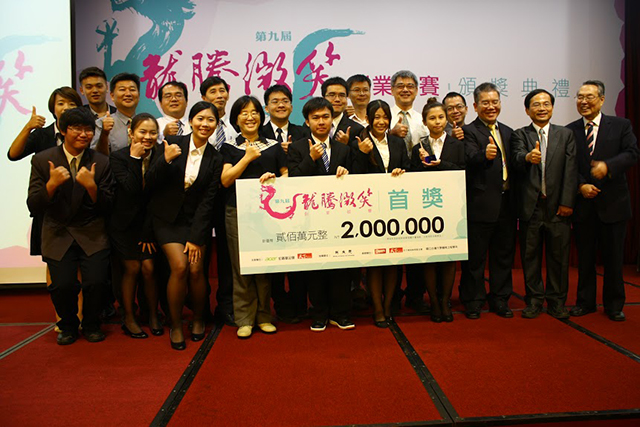 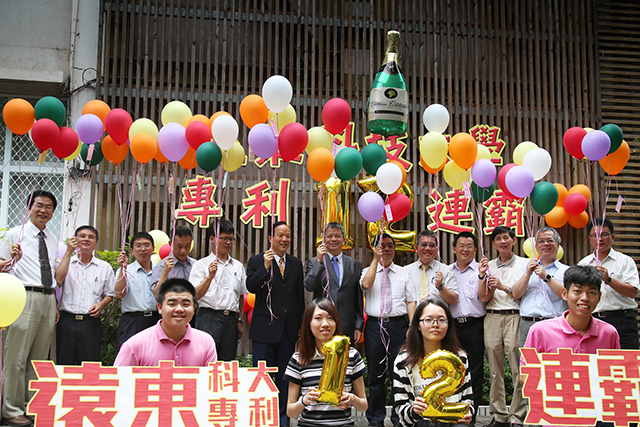 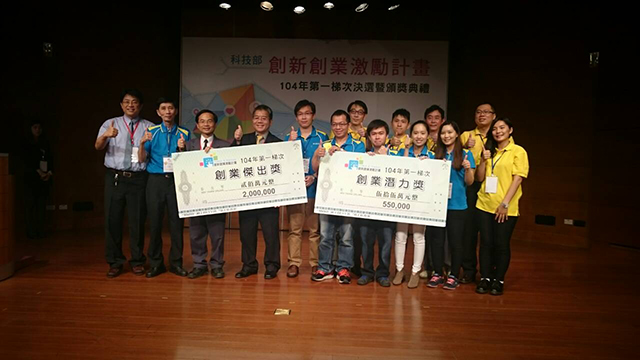 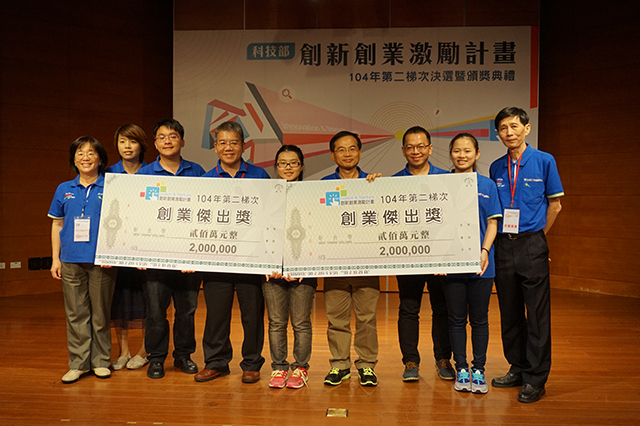 